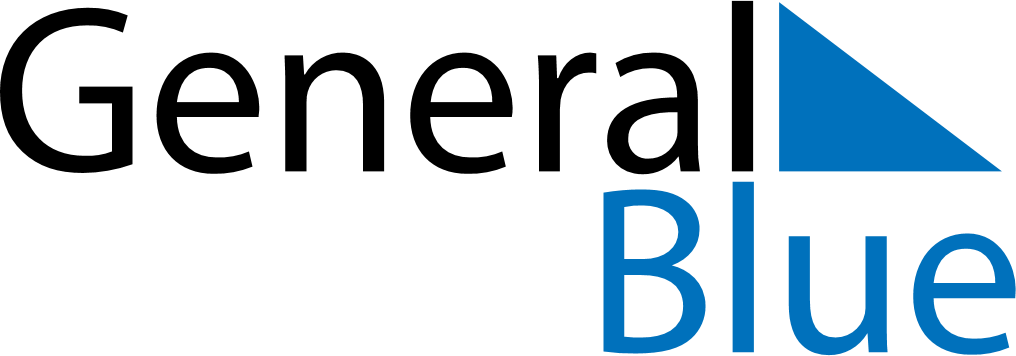 April 2030April 2030April 2030April 2030April 2030April 2030TanzaniaTanzaniaTanzaniaTanzaniaTanzaniaTanzaniaMondayTuesdayWednesdayThursdayFridaySaturdaySunday1234567Karume Day891011121314Feast of the Sacrifice (Eid al-Adha)15161718192021Good FridayEaster Sunday22232425262728Easter MondayUnion Day2930NOTES